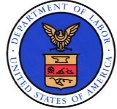                                                                                              Individual Characteristics Form (ICF)Work Opportunity Tax CreditOMB Control No. 1205-0371 Expiration Date: March 31, 2026INSTRUCTIONS FOR COMPLETING THE INDIVIDUAL CHARACTERISTICS FORM (ICF), ETA 9061. This form must be used together with IRS Form 8850 tohelp state workforce agencies (SWAs) determine eligibility for the Work Opportunity Tax Credit (WOTC). The form may be completed, on behalf of the job applicant, by: 1) the employer or employer’s representative, 2) the applicant directly (if a minor, the parent or guardian must sign the form), or 3) a participating agency, and signed by the individual completing the form. This form is required to be used, without modification, by all employers (or their representatives) seeking WOTC certification.  Eligibility requirements for each targeted group is available on the IRS.gov website at https://www.irs.gov/businesses/small-businesses-self-employed/work-opportunity-tax-credit#targeted. Additionally, information on how to submit certification requests, including WOTC Processing Forms, is available at https://www.dol.gov/agencies/eta/wotc/how-to-file. Box 1 and 2.      State Workforce Agency (SWA) or Participating Agency. For agency use only.Box  3 - 5.	Employer Information. Enter the name, address including ZIP code, telephone number, and employer identification number (EIN) of the employer requesting WOTC certification. Note: The EIN number must be a tax-identification number that is registered with the state (where the business is located), so the SWA can establish an employer-employee relationship where wages are paid (and federal taxes deducted).  Do not enter information pertaining to the employer’s representative, if any.Box 6 - 11.	Applicant Information. Enter the applicant’s full name and social security number as they appear on the applicant’s social security card. In Box 8, indicate whether the job applicant previously worked for the employer. This information will help the SWA to determine if the job applicant is a first-time, qualifying member of a WOTC targeted group(s).  For additional information about non-qualifying rehires see 26 U.S.C. §51(i)(2).Box 12 - 21.    Applicant Characteristics. Read statements carefully, check any boxes that apply, and provide additional information where requested.Box  22.	Sources to Document Eligibility. SWAs use this box to list the sources used to verify target group eligibility, followed with their initials and the date the determination was completed. Indicate in parentheses next to each document listed whether it is attached (A) or forthcoming (F). Some examples of acceptable documentation are provided below. Description of Examples of Documentary Evidence and Collateral Contacts. Employers: You may   check with your SWA to find out what other sources you can use to prove targeted group eligibility. (You are encouraged to provide copies of documentation for each checked box.)QUESTIONS 12, 18 & 20TANF/SNAP (Food Stamp) Benefit History or Case Number IdentifierSigned statement from Authorized Individual with a specific description of the months benefits that were received.QUESTION 13DD-214 or Discharge PapersReserve Unit ContactsLetter of Separation or other agency documents issued only by the Department of Veterans Affairs (DVA) on DVA Letterhead certifying the Veteran has a service-connected disability and signed by the individual who verified this information.UI Claims Records or UI Wage Records (for unemployed veteran sub-categories)QUESTIONS 14 Parole Officer’s Name or StatementCorrection Institution RecordsCourt Records ExtractsQUESTION 15 & 17Birth Certificate or Copy of Hospital RecordDriver’s LicenseSchool I.D. Card1Work Permit1Federal/State/Local Gov’t I.D.To determine if a Designated Community Resident lives in a Rural Renewal County, visit the US Postal Service website: www.usps.com. Click on Find Zip Code; Enter & Submit Address/Zip Code; Click on Mailing Industry Information; Download and Print the Information, then compare the county of the address to the list in the Instructions to IRS 8850 Form. For additional information, see the Instructions for the IRS Form 8850 and the Empowerment Zone (EZ) Locator  Tool, available on the dol.gov website at https://www.dol.gov/agencies/eta/wotc/resources. QUESTION 16Vocational Rehabilitation Agency ContactVeterans Administration for Disabled VeteransSigned letter of separation or related document from authorized Individual on DVA letterhead or agency stamp with specific description of months benefits were received.QUESTION 19SSI Record or Authorization / Evidence of SSI BenefitsSSI ContactFor SWAs: To determine eligibility for SSI and/or TTW Ticket Holders, send verification requests to the USDOL designated agency contact.QUESTION 21Unemployment Insurance (UI) Wage RecordsUI Claims RecordsSelf-Attestation Form, ETA Form 9175BOX 22List all sources used and provided to the SWA to document targeted group eligibility. SWA Staff: List all documentation used to determine/verify eligibility in the targeted group(s) requested by the employer/representative, to reach the final determination.Note:Where a Federal/State/Local Gov’t., School I.D. Card, or Work Permit does not contain age or birth date, another valid document must be obtained to verify an individual’s age.ESPL No. 05-98, dated 3/18/98, officially rescinded the authority to use Form I-9 as proof of age and residence. Therefore, the I-9 is no longer a valid piece of documentary evidence.Box 23 (a).  Signature. The person who completes the form signs the signature block.Box 23 (b).    Signature Options. (a) Employer or thei Authorized Representative, (b) SWA staff, (c) Participating Agency staff, or (d) Applicant (If applicant is a minor,                          the parent or guardian must sign).Box 24.      Date.  Enter the month, day and year when the form was completed.Note:  An employer’s authorized representative can be verified through an executed Employer Representative Authorization Form (ETA Form 9198).  The representative is able to facilitate WOTC activities, which includes but is not limited to:Submitting WOTC processing forms;Requesting status application updates;Providing clarifying information, including supporting documentation;Receiving copies of notices and communications;     andSubmitting appeals.Persons are not required to respond to this collection of information unless it displays a currently valid OMB Control Number. Respondent’s obligation to reply to these questions is required to obtain and retain benefits per law 104-188. Public reporting burden for this collection of information is estimated to average 20 minutes per response including the time for reading instructions, searching existing data sources, gathering and maintaining the data needed, and completing and reviewing the information. Send comments regarding this burden estimate or any other aspect of this collection of information, including suggestions for reducing burden to the U.S. Department of Labor, Employment and Training Administration, Division of National Programs, Tools, and Technical Assistance, 200 Constitution Ave., NW,Room C-4510, Washington, D.C. 20210 (Paperwork Reduction Project Control No. 1205-0371).     ………………………………………………………………………………………………………………………………………………………………………………......(Cut along dotted line and keep in your files)TO: THE JOB APPLICANT OR EMPLOYEE,Privacy Act Statement: The Internal Revenue Code of 1986, Section 51, as amended and its enacting legislation, P.L. 104-188, specify that the State Workforce Agencies are the "designated" agencies responsible for administering the WOTC certification procedures of this program. The information you have provided completing this form will be disclosed by your employer to the State Workforce Agency. Provision of this information is voluntary. However, the information is required for your employer to receive the federal tax credit. IF THE INFORMATION YOU PROVIDE IS ABOUT A MEMBER OF YOUR FAMILY, YOU SHOULD PROVIDE HIM/HER A COPY OF THIS NOTICE.1. Control No. (For Agency use only)SWA / AGENCY INFORMATION(See instructions on pg 4)SWA / AGENCY INFORMATION(See instructions on pg 4)2. Date Received (For Agency Use only)2. Date Received (For Agency Use only)EMPLOYER INFORMATIONEMPLOYER INFORMATIONEMPLOYER INFORMATIONEMPLOYER INFORMATIONEMPLOYER INFORMATION3. Employer Name4. Employer Mailing Address No. Telephone & Email Address4. Employer Mailing Address No. Telephone & Email Address5. Employer Identification Number (EIN)5. Employer Identification Number (EIN)JOB APPLICANT INFORMATIONJOB APPLICANT INFORMATIONJOB APPLICANT INFORMATIONJOB APPLICANT INFORMATIONJOB APPLICANT INFORMATION6. Applicant Name (Last, First, MI)7. Social Security Number:                -         -                   7. Social Security Number:                -         -                   8. Have you worked for this employer         before?         YES:            NO: 8. Have you worked for this employer         before?         YES:            NO: JOB APPLICANT CHARACTERISTICS FOR WOTC TARGETED GROUP(S) CERTIFICATIONJOB APPLICANT CHARACTERISTICS FOR WOTC TARGETED GROUP(S) CERTIFICATIONJOB APPLICANT CHARACTERISTICS FOR WOTC TARGETED GROUP(S) CERTIFICATIONJOB APPLICANT CHARACTERISTICS FOR WOTC TARGETED GROUP(S) CERTIFICATIONJOB APPLICANT CHARACTERISTICS FOR WOTC TARGETED GROUP(S) CERTIFICATION9. Employment Start Date10. Starting Wage10. Starting Wage11. Job Position (Title) or SOC (Standard Occupation Classification) 11. Job Position (Title) or SOC (Standard Occupation Classification) Directions: Read the following statements carefully and check any of following statements that apply to the job applicant.  Provide additional information where requested. Directions: Read the following statements carefully and check any of following statements that apply to the job applicant.  Provide additional information where requested. Directions: Read the following statements carefully and check any of following statements that apply to the job applicant.  Provide additional information where requested. Directions: Read the following statements carefully and check any of following statements that apply to the job applicant.  Provide additional information where requested. Directions: Read the following statements carefully and check any of following statements that apply to the job applicant.  Provide additional information where requested. 12. Qualified IV-A Recipient          Check here if the job applicant is a Qualified IV-A RecipientIf the job applicant is a member of a family receiving Temporary Assistance for Needy Families (TANF), enter the name of the primary benefits recipient:                                                                                                                 , and        the city and state(s) where benefits were received: 	                                                                                                   .12. Qualified IV-A Recipient          Check here if the job applicant is a Qualified IV-A RecipientIf the job applicant is a member of a family receiving Temporary Assistance for Needy Families (TANF), enter the name of the primary benefits recipient:                                                                                                                 , and        the city and state(s) where benefits were received: 	                                                                                                   .12. Qualified IV-A Recipient          Check here if the job applicant is a Qualified IV-A RecipientIf the job applicant is a member of a family receiving Temporary Assistance for Needy Families (TANF), enter the name of the primary benefits recipient:                                                                                                                 , and        the city and state(s) where benefits were received: 	                                                                                                   .12. Qualified IV-A Recipient          Check here if the job applicant is a Qualified IV-A RecipientIf the job applicant is a member of a family receiving Temporary Assistance for Needy Families (TANF), enter the name of the primary benefits recipient:                                                                                                                 , and        the city and state(s) where benefits were received: 	                                                                                                   .12. Qualified IV-A Recipient          Check here if the job applicant is a Qualified IV-A RecipientIf the job applicant is a member of a family receiving Temporary Assistance for Needy Families (TANF), enter the name of the primary benefits recipient:                                                                                                                 , and        the city and state(s) where benefits were received: 	                                                                                                   .13. Qualified Veteran                                                                                 Check here if the job applicant is a Qualified Veteran   If the job applicant is a member of a family receiving Supplemental Nutrition Assistance Program (SNAP) benefits, enter the name of primary benefits recipient:                                                                                                      , and the city and state(s) where benefits were received:                                                                                                             .13. Qualified Veteran                                                                                 Check here if the job applicant is a Qualified Veteran   If the job applicant is a member of a family receiving Supplemental Nutrition Assistance Program (SNAP) benefits, enter the name of primary benefits recipient:                                                                                                      , and the city and state(s) where benefits were received:                                                                                                             .13. Qualified Veteran                                                                                 Check here if the job applicant is a Qualified Veteran   If the job applicant is a member of a family receiving Supplemental Nutrition Assistance Program (SNAP) benefits, enter the name of primary benefits recipient:                                                                                                      , and the city and state(s) where benefits were received:                                                                                                             .13. Qualified Veteran                                                                                 Check here if the job applicant is a Qualified Veteran   If the job applicant is a member of a family receiving Supplemental Nutrition Assistance Program (SNAP) benefits, enter the name of primary benefits recipient:                                                                                                      , and the city and state(s) where benefits were received:                                                                                                             .13. Qualified Veteran                                                                                 Check here if the job applicant is a Qualified Veteran   If the job applicant is a member of a family receiving Supplemental Nutrition Assistance Program (SNAP) benefits, enter the name of primary benefits recipient:                                                                                                      , and the city and state(s) where benefits were received:                                                                                                             .  14. QualifiedEx-Felon                                                         Check here if the job applicant is an Ex-Felon Enter date of felony conviction (mm/dd/yyyy):                                                    and release date:                                                   Federal conviction:            State conviction:          List applicable state:                                                    .Check here if the job applicant is in a work release program: .  14. QualifiedEx-Felon                                                         Check here if the job applicant is an Ex-Felon Enter date of felony conviction (mm/dd/yyyy):                                                    and release date:                                                   Federal conviction:            State conviction:          List applicable state:                                                    .Check here if the job applicant is in a work release program: .  14. QualifiedEx-Felon                                                         Check here if the job applicant is an Ex-Felon Enter date of felony conviction (mm/dd/yyyy):                                                    and release date:                                                   Federal conviction:            State conviction:          List applicable state:                                                    .Check here if the job applicant is in a work release program: .  14. QualifiedEx-Felon                                                         Check here if the job applicant is an Ex-Felon Enter date of felony conviction (mm/dd/yyyy):                                                    and release date:                                                   Federal conviction:            State conviction:          List applicable state:                                                    .Check here if the job applicant is in a work release program: .  14. QualifiedEx-Felon                                                         Check here if the job applicant is an Ex-Felon Enter date of felony conviction (mm/dd/yyyy):                                                    and release date:                                                   Federal conviction:            State conviction:          List applicable state:                                                    .Check here if the job applicant is in a work release program: .15. Designated Community Resident (DCR)      Check here if the job applicant resides in a Rural Renewal County (RRC)                  or an Empwerment Zone (EZ)     Enter job applicant’s birthday (mm/dd/yyyy):                                        , and address of primary residence    (include city and state):                                                                                                                                               .15. Designated Community Resident (DCR)      Check here if the job applicant resides in a Rural Renewal County (RRC)                  or an Empwerment Zone (EZ)     Enter job applicant’s birthday (mm/dd/yyyy):                                        , and address of primary residence    (include city and state):                                                                                                                                               .15. Designated Community Resident (DCR)      Check here if the job applicant resides in a Rural Renewal County (RRC)                  or an Empwerment Zone (EZ)     Enter job applicant’s birthday (mm/dd/yyyy):                                        , and address of primary residence    (include city and state):                                                                                                                                               .15. Designated Community Resident (DCR)      Check here if the job applicant resides in a Rural Renewal County (RRC)                  or an Empwerment Zone (EZ)     Enter job applicant’s birthday (mm/dd/yyyy):                                        , and address of primary residence    (include city and state):                                                                                                                                               .15. Designated Community Resident (DCR)      Check here if the job applicant resides in a Rural Renewal County (RRC)                  or an Empwerment Zone (EZ)     Enter job applicant’s birthday (mm/dd/yyyy):                                        , and address of primary residence    (include city and state):                                                                                                                                               .16.  Vocational Rehabilitation Referral        Check here if the job applicant is a Vocational Rehabilitation (VR) Referral  _______________________________________________________________________.16.  Vocational Rehabilitation Referral        Check here if the job applicant is a Vocational Rehabilitation (VR) Referral  _______________________________________________________________________.16.  Vocational Rehabilitation Referral        Check here if the job applicant is a Vocational Rehabilitation (VR) Referral  _______________________________________________________________________.16.  Vocational Rehabilitation Referral        Check here if the job applicant is a Vocational Rehabilitation (VR) Referral  _______________________________________________________________________.16.  Vocational Rehabilitation Referral        Check here if the job applicant is a Vocational Rehabilitation (VR) Referral  _______________________________________________________________________.17.  Qualified Summer Youth Employee       Check here if the job applicant is a Summer Youth Employee:   Enter the job applicant’s birthday (mm/dd/yyyy):                                           , and primary address of residence     (include city and state):  17.  Qualified Summer Youth Employee       Check here if the job applicant is a Summer Youth Employee:   Enter the job applicant’s birthday (mm/dd/yyyy):                                           , and primary address of residence     (include city and state):  17.  Qualified Summer Youth Employee       Check here if the job applicant is a Summer Youth Employee:   Enter the job applicant’s birthday (mm/dd/yyyy):                                           , and primary address of residence     (include city and state):  17.  Qualified Summer Youth Employee       Check here if the job applicant is a Summer Youth Employee:   Enter the job applicant’s birthday (mm/dd/yyyy):                                           , and primary address of residence     (include city and state):  17.  Qualified Summer Youth Employee       Check here if the job applicant is a Summer Youth Employee:   Enter the job applicant’s birthday (mm/dd/yyyy):                                           , and primary address of residence     (include city and state):  18.  Qualified Supplemental Nutrition Assistance Program (SNAP) Recipient       Check here if the job applicant is a Supplemental Nutrition Assistance Program (SNAP) Recipient   Enter the name of primary benefits recipient:                                                                                             , and the city and state(s) where benefits were received:                                                                                                               . 18.  Qualified Supplemental Nutrition Assistance Program (SNAP) Recipient       Check here if the job applicant is a Supplemental Nutrition Assistance Program (SNAP) Recipient   Enter the name of primary benefits recipient:                                                                                             , and the city and state(s) where benefits were received:                                                                                                               . 18.  Qualified Supplemental Nutrition Assistance Program (SNAP) Recipient       Check here if the job applicant is a Supplemental Nutrition Assistance Program (SNAP) Recipient   Enter the name of primary benefits recipient:                                                                                             , and the city and state(s) where benefits were received:                                                                                                               . 18.  Qualified Supplemental Nutrition Assistance Program (SNAP) Recipient       Check here if the job applicant is a Supplemental Nutrition Assistance Program (SNAP) Recipient   Enter the name of primary benefits recipient:                                                                                             , and the city and state(s) where benefits were received:                                                                                                               . 18.  Qualified Supplemental Nutrition Assistance Program (SNAP) Recipient       Check here if the job applicant is a Supplemental Nutrition Assistance Program (SNAP) Recipient   Enter the name of primary benefits recipient:                                                                                             , and the city and state(s) where benefits were received:                                                                                                               . 19. Qualified Supplemental Security Income (SSI) Recipient       Check here if the job applicant has received or is receiving Supplemental Security Income 19. Qualified Supplemental Security Income (SSI) Recipient       Check here if the job applicant has received or is receiving Supplemental Security Income 19. Qualified Supplemental Security Income (SSI) Recipient       Check here if the job applicant has received or is receiving Supplemental Security Income 19. Qualified Supplemental Security Income (SSI) Recipient       Check here if the job applicant has received or is receiving Supplemental Security Income 19. Qualified Supplemental Security Income (SSI) Recipient       Check here if the job applicant has received or is receiving Supplemental Security Income 20. Long-Term Family Assistance Recipient        Check here if the job applicant is a long-term family assistance (TANF) recipient Enter name of primary benefits recipient:                                                                                                    , andthe city and state(s) where benefits were received:                                                                                                               .20. Long-Term Family Assistance Recipient        Check here if the job applicant is a long-term family assistance (TANF) recipient Enter name of primary benefits recipient:                                                                                                    , andthe city and state(s) where benefits were received:                                                                                                               .20. Long-Term Family Assistance Recipient        Check here if the job applicant is a long-term family assistance (TANF) recipient Enter name of primary benefits recipient:                                                                                                    , andthe city and state(s) where benefits were received:                                                                                                               .20. Long-Term Family Assistance Recipient        Check here if the job applicant is a long-term family assistance (TANF) recipient Enter name of primary benefits recipient:                                                                                                    , andthe city and state(s) where benefits were received:                                                                                                               .20. Long-Term Family Assistance Recipient        Check here if the job applicant is a long-term family assistance (TANF) recipient Enter name of primary benefits recipient:                                                                                                    , andthe city and state(s) where benefits were received:                                                                                                               .21. Qualified Long-Term Unemployment Recipient       Check here if the job applicant is a qualified long-term unemployment recipient (LTUR)  Enter city and state(s) where UI claim records / UI wage records were filed:                                                                       .21. Qualified Long-Term Unemployment Recipient       Check here if the job applicant is a qualified long-term unemployment recipient (LTUR)  Enter city and state(s) where UI claim records / UI wage records were filed:                                                                       .21. Qualified Long-Term Unemployment Recipient       Check here if the job applicant is a qualified long-term unemployment recipient (LTUR)  Enter city and state(s) where UI claim records / UI wage records were filed:                                                                       .21. Qualified Long-Term Unemployment Recipient       Check here if the job applicant is a qualified long-term unemployment recipient (LTUR)  Enter city and state(s) where UI claim records / UI wage records were filed:                                                                       .21. Qualified Long-Term Unemployment Recipient       Check here if the job applicant is a qualified long-term unemployment recipient (LTUR)  Enter city and state(s) where UI claim records / UI wage records were filed:                                                                       .22. Sources used to document eligibility. List all supporting documentation submitted to SWA. Indicate next to each document listed whether it is attached (A) or forthcoming (F).  SWA Staff: List all supporting documentation used in determining targeted group eligibility for the applicant. Enter your initials and date when the determination was made.22. Sources used to document eligibility. List all supporting documentation submitted to SWA. Indicate next to each document listed whether it is attached (A) or forthcoming (F).  SWA Staff: List all supporting documentation used in determining targeted group eligibility for the applicant. Enter your initials and date when the determination was made.22. Sources used to document eligibility. List all supporting documentation submitted to SWA. Indicate next to each document listed whether it is attached (A) or forthcoming (F).  SWA Staff: List all supporting documentation used in determining targeted group eligibility for the applicant. Enter your initials and date when the determination was made.22. Sources used to document eligibility. List all supporting documentation submitted to SWA. Indicate next to each document listed whether it is attached (A) or forthcoming (F).  SWA Staff: List all supporting documentation used in determining targeted group eligibility for the applicant. Enter your initials and date when the determination was made.22. Sources used to document eligibility. List all supporting documentation submitted to SWA. Indicate next to each document listed whether it is attached (A) or forthcoming (F).  SWA Staff: List all supporting documentation used in determining targeted group eligibility for the applicant. Enter your initials and date when the determination was made.I certify that this information is true and correct to the best of my knowledge. I understand that the  information above may be subject to verification.I certify that this information is true and correct to the best of my knowledge. I understand that the  information above may be subject to verification.I certify that this information is true and correct to the best of my knowledge. I understand that the  information above may be subject to verification.I certify that this information is true and correct to the best of my knowledge. I understand that the  information above may be subject to verification.I certify that this information is true and correct to the best of my knowledge. I understand that the  information above may be subject to verification.23(a). Signature: (See instructions in Box 23.(b) for who signs this  signature block)23(a). Signature: (See instructions in Box 23.(b) for who signs this  signature block)23.(b) Indicate with a  mark who  signed this form:Employer,  Employer’s Representative, SWA or Participating Agency,            Job ApplicantParent/Guardian (if job applicant is a    minor)23.(b) Indicate with a  mark who  signed this form:Employer,  Employer’s Representative, SWA or Participating Agency,            Job ApplicantParent/Guardian (if job applicant is a    minor)24. Signature Date: